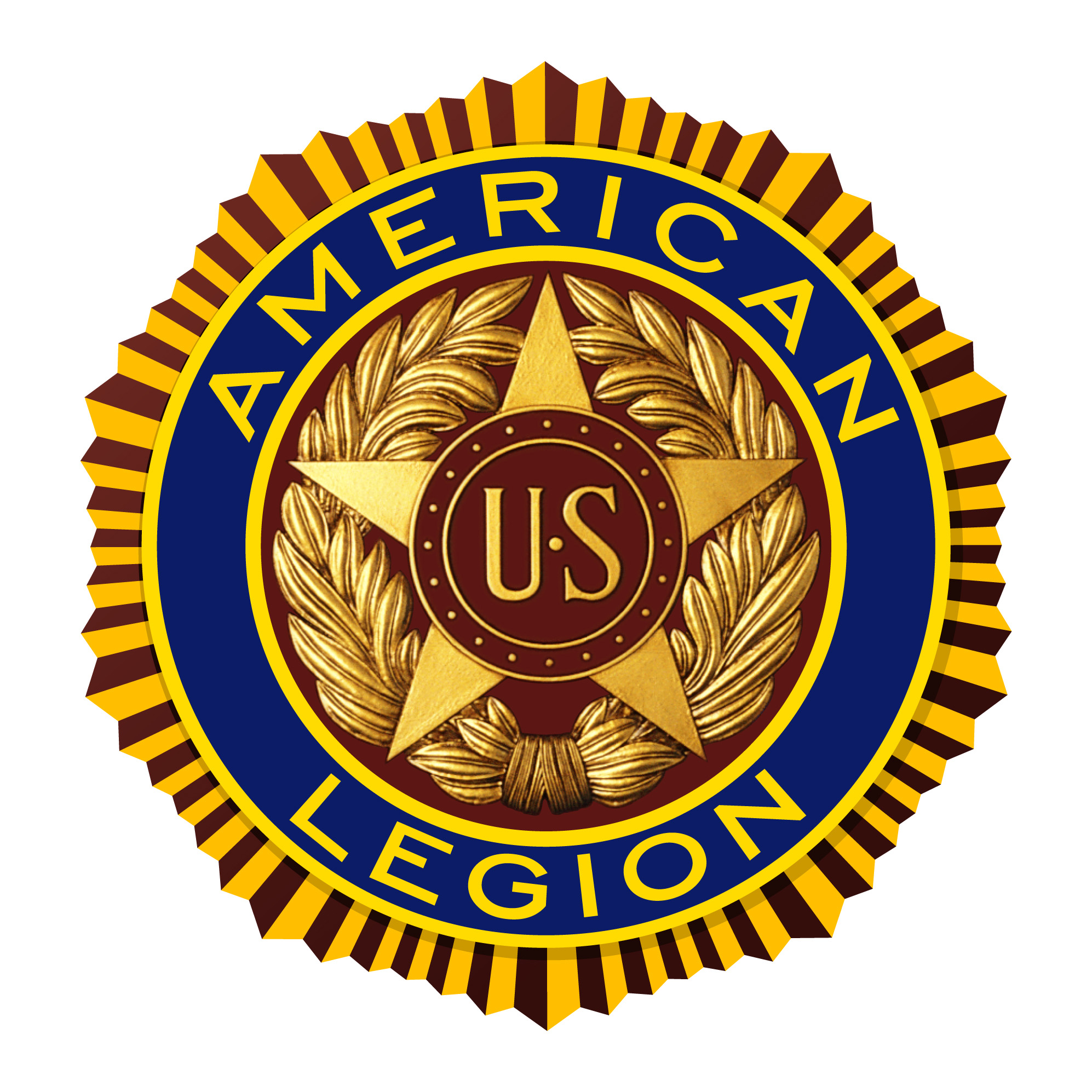 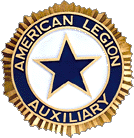 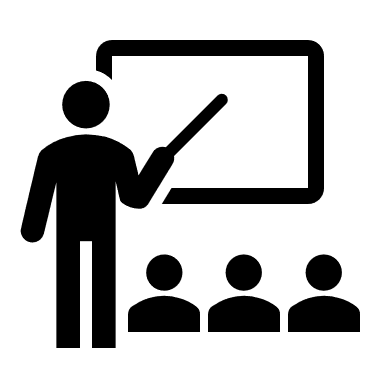 ;.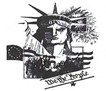 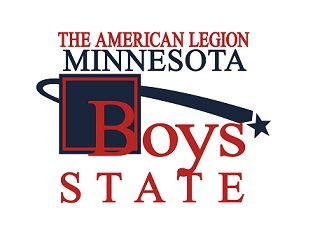 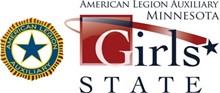 